                                UNIVERSIDADE FEDERAL DA FRONTEIRA SUL                 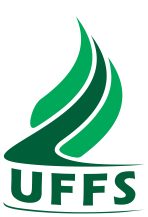                  PROGRAMA DE PÓS-GRADUAÇÃO EM ESTUDOS LINGUÍSTICOS                                        MESTRADO EM ESTUDOS LINGUÍSTICOSREQUERIMENTO DE VALIDAÇÃO DE ATIVIDADES                      CURRICULARES COMPLEMENTARES (ACCS)À Coordenação do Programa de Pós-graduação em Estudos Linguísticos (PPGEL), da Universidade Federal da Fronteira Sul (UFFS):Eu, _______________________________________________, aluno(a) do Programa de Pós-Graduação em Estudos Linguísticos, matrícula nº ___________________, requeiro a validação das seguintes Atividades Curriculares Complementares, conforme a INSTRUÇÃO NORMATIVA Nº 43/PROPEPG/UFFS/2022, que define as modalidades de Atividades Curriculares Complementares do Programa de Pós-Graduação em Estudos Linguísticos, de acordo com o inciso IV do art. 31, para mestrandos, e inciso III do Art. 35, para doutorandos, do Regimento do PPGEL:Chapecó-SC, ____ de _______ de ______._________________________Discente (ASSINATURA)Descrição da atividadeModalidadeHorasTOTAL